Chili-effekten og sammensatte ordFarverne i teksten er grammatiske farver. Hvad viser farverne? Chili - fortsatFØR-FAGLIGE PROBLEM-ORD.Opgave: Forklar hvad ordene betyder (i denne sammenhæng)Opgave:Med tak til kollega og forfatter Else KaaberForslag: Spøg og skæmt med Chili Claus, f.eks. https://www.youtube.com/watch?v=m9E7RMgWfsIMorfemer – sammensatte ordSammensatte ordet ord kan bestå af flere rødderdisse ord kaldes sammensattef.eks. chili-effekt, gulvspand, forklæde, rengøringsområde, overfladespændingDer er tre måder at sætte ord sammen på:	uden limebogstav	= persillerod			= persille + rod	med lime – e          	= gulerødder			= gul+ e + rødder	med lime – s		= restaurationskøkken	= restauration+ s + køkken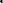 Spørgsmål: Hvorfortror du at nogle sammensatte ord har limebogstav?OBS: Det er ikke alle sammensatte ord, du kan slå op i ordbogen. Derfor kan du blive nødt til at dele dem og slå dem op hver for sig!Limebogstaver				når to eller tre rodmorfemer skal danne et nyt ord, er der ofte brug for noget ”lim" til at binde ordene sammenf.eks.: tilberedning-s-metoder, kog-e-plade, servering-s-plan, skib-s-kok, tid-s-svarendeOpgavedel nedenstående sammensatte ord i morfemerMorfemer – sammensatte ordHer er en beskrivelse af indholdet i arbejdet som ”Gastronom”https://www.ug.dk/uddannelser/erhvervsuddannelser/gastronomGastronomEn gastronom arbejder med at lave mad. På skolen lærer du om gode råvarer, at tilberede og anrette maden samt at vælge drikkevarer dertil.En vigtig del af arbejdet går ud på at sammensætte et måltid, så det bliver en oplevelse for kunden at spise. Som gastronom lærer du også meget om indkøb og kundeservice.Gastronomer kan arbejde i større og mindre køkkener på spisesteder, eller de kan starte deres eget firma, der fx leverer mad ud af huset.OpgaveFind de sammensatte ord i teksten ovenfor, og sæt dem ind i skemaet* Ordene (præpositionerne) for, til, på, med, af, ad, an, op, fra … etc. kan også bruges foran ord.Hvis ordet er enbøjning kan du evt. vise endelsen med bindestreg (-)Hvor mange sammensatte ord med ”mad” kan du finde i en ordbog?__________________________________________________________________________________________________________________________________________telefonbog, telefonboks, telefonbombe, telefonere (verb), telefoni, telefonisk (adj), telefonist, telefonkæde, telefonstorm, trykknaptelefon, billedtelefon, biltelefon, dørtelefon, korttelefon, mikrotelefon, mobiltelefon, mønttelefon, pirattelefon, satellittelefonMorfemer – sammensatte ordhttp://youtu.be/Q_Ticlz0TWIOpgavedel nedenstående ord i rodmorfemer og limebogstaver (og evt. endelse)sub.= substantiv/navneord		verb.=verbum/udsagnsord		adj.=adjektiv/tillægsordAndre sammensatte ordDe fleste sammensatte ord er navneord, men der findes også sammensatte verber og sammensatte tillægsord. Og man kan kombinere to ordklasser, f.eks. dødtræt eller løbetræne. (Det er så den sidste rod som afgør ordklassen)Her er nogle sammensatte adjektiver (tillægsord)….Opgave: Forklar med en sætning hvad ordene betydersmaddergod Fx, det var en smaddergod opgave.kæmpestor  Elefanten var kæmpestor, flyet var kæmpestortrekordstor    Der var en rekordstor mængde cykler på vejene.megastor      Hun var gravid og hendes mave var megastor.fabriksny       Det var en skinnende fabriksny bil.splinterny      Cyklen var splinterny.spritny           Bilen var spritny.lillebitte         Det var et lillebitte insekt – en mariehøne.pæredansk    Hans familie havde altid boet i Danmark, de var pæredanske halvgammel De havde en halvgammel hund på 10 år.  ældgammel  Hendes mormor var en ældgammel dame på 97 år. andensidst    Han blev ikke sidst, men andensidst næstsidst       Næstsidst betyder andensidst tredjesidst     Den tredjesidste er nummer tre bagfra. garderhøj       er man når man er lige så som en garder, dvs. 185-195 cm himmelhøj      er man når man næsten når til himlen og skyerne. kæphøj            har ikke noget med høje at gør. Det betyder at man f.eks. snakker højt om sig selv og måske praler lidt. skyhøj               Priserne på fødevarer er blevet skyhøje. tårnhøj             er man når man er meget meget høj. Eller hvis f.eks. en   bygning er tårnhøj. moderigtig       Hun klædte sig smart i moderigtigt tøj.
Krydsord med sammensatte ord
Sammensatte tillægsord - 1KrydsordHvordan dulmer man en chili-overdosis?På et eller andet tidspunkt går det galt, og man overdoserer chilien - eller man bliver blot overrasket.På Yucatanhalvøen mindsker man chilieffekten ved at spise varme tortillas eller man slikker salt fra håndens overside. De fleste danskere vil forsøge at slukke branden med vand - men det virker ikke (særlig godt). Det der brænder er capsaicin, og det er capsaicin der giver styrken i chili. Capsaicin er en olie, og er derfor ikke opløselig i vand. Drikker man vand, vil capsaicinen blot flyde ovenpå og derved komme til at påvirke større områder - ikke just hvad man ønskede.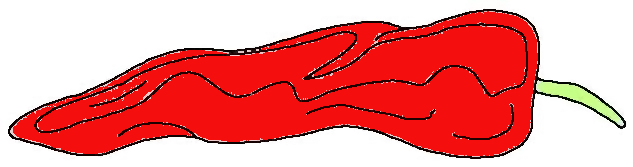 substantiv = navneord	verbum = udsagnsord	 adjektiv = tillægsord   adverbium = biord grønKrydsordRepetition - enkelt eller dobbelt konsonantDet er ofte svært at afgøre, om der skal være  dobbelt konsonant i et ord.Det kan være en hjælp at lytte sig frem til vokalens udtale:	            Efter en lang vokal kommer en enkelt konsonantF.eks.:   En side i en bog. Vokalen udtales lang - derfor én konsonant.	Efter en kort vokal kommer to konsonanter og vokalens udtale er ofte en anden F.eks.:  Du skal sidde stille. Vokalen udtales kort (vokalen skifterlyd: e), det sker ret ofte når der er to konsonanter. * Vil du lægge bogen væk. Vokalen udtales kort = to konsonanter (bemærk: her skifter vokalen dog ikke vokal-lyd)Opgavesæt streg under de ord der har lang vokal:en byge		et smykke		en pudeat hoppe		at læse		en kileat mase		en ridder		en jokersæt streg under de ord der har kort vokal:at kysse		en hale		to potteren læge		at flette		at spilleto fødder		at male		et banner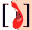 *) Du kan høre de hyppigste danske vokal-lyde på http://dansk.on-rev.com/Laer_lydskrift.htmlEnkelt eller dobbelt konsonant – tjek om du har styr på detOpgavestreg det forkerte ord udJeg vil visse/vise dig en mase/masse smuke/smukke ting.Du skal være stile/stille, sagde lægen/læggen.Hanen/hannen byggede en rede/redde til sin fugle-kone.Lykken er at blive gamel/gammel sammen.I grøftekanten græsser/græser gederne/gedderne.Hønen læger/lægger æg hele livet. Tændstikæsken er i paken/pakken.De ville byge/bygge et lækkert/lækert hus ved bækken.Kritikken/kritiken var meget hård.Tøjsskabet/tøjskabet var meget fyldt.Cigareten/cigaretten lå bare i askebægeret.Du skal krybe/krybbe før du kan gå.Gedderne svømer/svømmer i det kolde vand.Det lykedes/lykkedes søfolkene at rede/redde barnet.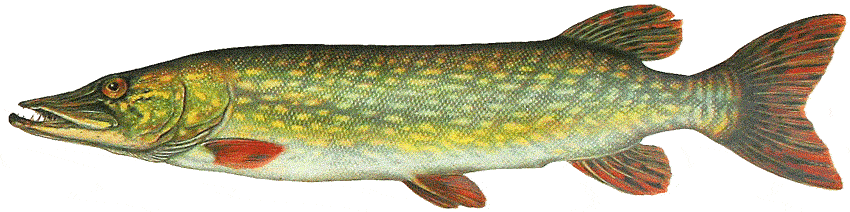 Navneord – repetitionEt navneord beskriver:ting: en stol, en blyantlevende væsener: et menneske, et dyrbegreber: kærlighed, omsorg, ensomhed, glæde, fred, et årMan kan sætte en og et foran de fleste navneord - undtagen foran navneord, der beskriver mængde: noget guld, olie, vand, mælkNogle navneord er det, som vi kalder egennavne. De skrives typisk med stort bogstavAnne, Martin, Ekstrabladet, Folketinget, Gudenåen, Bornholm, TokyoOpgavefind navneord i kassen og sæt streg under pige – blad – løbe – kage – huske – mig – træ – under – fik - sky – frakke – giraf – måskeskole – vælte – små – fordi – køber – stol – venter – hoppe – mellem – forstå - tæppefind 6 N-ord og &T-ord i kassenhest – lys – bord – mand – kage – flag – skib – kjole – dyr – sang – smil - stolN-ord	____________________________________________________________________________________________T-ord	____________________________________________________________________________________________NavneordOpgave 1find 13 navneord, og streg dem undertilpasses  betingelser overtale  vandreren  personlig   onsdag  yngre  vandre  alternativ  dement  hjemmeboende  demens bøgetræ  permanent  noget  bænk  altid  hende  specielle  solskinsdag  sorg  pige  skræddersyet  kommode  bedst  kæmpede  ligger  tit  fattig  venskab  aflastningOpgave 2skriv ordene, du fandt i opgave 1 med en eller et foran. Brug evt. ordbogen________________________     et ____________________________    ________________________          ____________________________    ________________________          ____________________________    ________________________          ____________________________    ________________________          ____________________________    ________________________     ________________________          ________________________          ________________________      NavneordOpgaveFind navneordene i teksten https://www.ug.dk/uddannelser/erhvervsuddannelser/gastronomellerhttp://www.khru.dk/index.php?id=8Om uddannelsenUddannelsen giver en grundlæggende viden om sundhed, ernæring og madlavning. Du skal kunne sammensætte menuer og vide noget om drikkevarer. Du skal også lære, hvordan man betjener kunder. Og så skal du lære at arbejde i team.Du kan afslutte som gastronomiassistent eller som gastronom med speciale som kok, cater eller smørrebrødsjomfru.Gastronomiassistent: Du lærer at foretage alle de rutineprægede opgaver i et moderne restaurationskøkken.Kok: Du lærer at planlægge indkøb, opbevaring og tilberedning af mad. Du fordyber dig i de forskellige tilberedningsmetoder og råvaresammensætninger, og du lærer om drikkevarer.Cater: Du lærer at indgå i hele det praktiske forløb med fremstilling og salg af madretter. Du lærer fx om indkøb, tilberedning, servering, afrydning, opvask og rengøring.Smørrebrødsjomfru: Du lærer både om indkøb og kontrol af råvarer og om kogning, stegning, tilberedning og anretning af kød, fisk og andre forskellige typer pålæg.____________________________________________________________________________________________________________________________________________________________________________________________________________________________________________________________________________________________________________________________________________________________________________________________________________________________________________________________jobbet,receptionist,nøglefunktion,hotellets,virksomhedens, ansigt,kontakt,mennesker,dag,hotel,arbejde,gæster,værelser,gæsternes,ønsker,gæsterne,nøgler,post,beskeder,gæsternes,steder,hotellets,omstillingsbord,receptioner,kioskvarer,aviser,blade,tobak,souvenirs,gæsterne,regning,betaling,Hotellets,bogholderi,receptionen,hoteller,medarbejdere,receptionen,sekretærarbejde,ledelse,turist,rejsebureauer,souvenirforretninger,billetbureauer,hyrevognsselskaber,vaskerier,gæsterne,service,hotelletsNavneord - skema                                                            Bøj følgende 28 navneord (substantiver) i skemaet herunder:rødbeder, peberfrugt, Portobello svampe, rosenkål, oksemørbrad, oliven, bundt persille, pinjekerner, mandler, muslinger, Kumquat frugt, laks, bønner, skozonerrod, havregryn, ørefigner, blåbær, avocado, banan, Acai-bær, artiskokker, skrabeæg, antioxidanter, rosenkålssuppe, gelé, suppedas(Enkelte af navneordene har ikke noget med råvarer at gøre, men kan bøjes alligevel)Ved at sætte –s i enden fås ejefald (genitiv), f.eks. Acai bærrenes friske smag!Chili con CarneOpgave: Streg det rigtige ord under eks: Sådan /køber/laver/sælger/steger du Chili con Carne:1. Riv/hak/kog/pres løget. Knæk/flæk/snit/smag chilierne, skrab kernerne ud, og damp/hak/kog/steg chilierne fint.2. Frys/optø/varm/køl olien i en stor gryde, og kog/damp/bag/svits løg og kød et par sekunder/timer/minutter/dage. Tilsæt chili, presset hvidløg og krydderier, og vend det hele godt sammen.Steg i ca. 10 min.3. Kom tomatpure, bouillon og hakkede tomater i gryden, og lad det koge/bage/simre/stege ved svag varme i ca. 10 min. Rør lidt i det undervejs.4. Skyl /vask/rens/blend og afdryp bønnerne. Tilsæt bønnerne, og lad det simre i yderligere ca. 10 min. Tag gryden af varmen, og smag chili-retten til med mørk chokolade, salt og peber.5. Riv/skræl/pil gulerødderne, og skær i strimler. Blend/hak/riv/pres persillen, og drys over. Servér chili-retten med græsk yoghurt, sprøde gulerødder og tortillachips.PS: Læg mærke til at verber (udsagnsord) står i bydemåde (imperativ) i opskrifterKilde: Alt For Damerne, https://www.alt.dk/mad/opskrift/nem-fredagsmad-chili-con-carne LæseforståelseØnsker du flere opgaver i læseforståelse, så gå til dansk.on-rev.com/Laesogforstaa.htmleller FGUdansk.dk/traen.html og vælg trin …Opgaver til	”Fjern lugt fra vaskemaskinen”Vejledning til opgaver i læseforståelseBemærk: I opgaver med flere svarmuligheder skal du kun sætte ét kryds.1. Hos hvem kan man få et godt råd?Hos Birgitte J.Hos Inge NorusHos montørenHos Forbrugerrådet.2. Hvordan fjerner man ubehagelig lugt fra vaskemaskinen?Man kører vaskemaskinen igennem flere gange med forskellige midler.Man vasker tromlen indvendig.Man bruger en vaskebold.Ubehagelig lugt kan ikke fjernes.3. Hvordan kan man forebygge dårlig lugt i vaskemaskinen?Luk altid lågen og vaskemiddelskuffen efter brug.Rens lågen efter hver vask.Rens vaskmiddelskuffen efter hver vask.Lad være med at lukke lågen og sæbeskuffenFVU-læsning • trin 2.1 • opgavesæt N, 2009Fjern lugt fravaskemaskinenfredag 7.11.08 - Af Inge Norus, Foto:Rengøringen kræver, at vaskemaskinen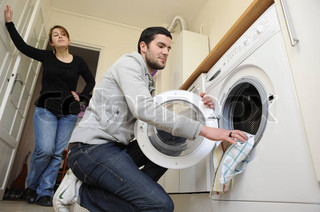 bliver kørt en del gange med forskelligemidler, men til gengæld fjerner det den ubehagelige lugt.Jeg ved, at du utallige gange har givet råd mod dårlig lugt i vaskemaskine. Men nu er turen kommet til mig. Vil du venligst givemig opskriften på, hvordan jeg bliver lugtenkvit?Birgitte J.Kære Birgitte!Fjernelse af dårlig lugt i vaskemaskine:● Vask maskinen igennem tre gange meden halv deciliter maskinopvaskemiddel medklor pr. gang. Midlet ”Shine” kan købes hosFøtex. Brug et program på 60 grader.● Skyl maskinen igennem med rent vandog brug igen et program på 60 grader.● Vask igen maskinen igennem tre gange ved 60 grader, men denne gang med en halv deciliterCitronsyre pr. gang.● Skyl atter maskinen igennem med rent vand og ved 60 grader.Husk fremover følgende:● Lad lågen og vaskemiddelskuffen stå åben efter brug.● Vask en gang imellem ved 95 grader i stedet for 60 grader.● Rens vaskemiddelskuffen og trevlesien jævnligt.Venlig hilsen IngeKilde: www.udeoghjemme.dk.FVU-læsning • trin 2.1 • opgavesæt N, 2009Indsæt et ord som passer i sammenhængen(gerne et lydret = ord som skrives som det udtales)1. I gamle dage var ______________________________________ en ofte brugt grøntsag.2. Hvad kan man købe for 1 _________________________________________________?3. Pigen får et ______________________________________, fordi han er glad for hende.4. Han synger ________________________________, som er den dybeste mandsstemme.5. Stødt _______________________________________________ er små sukkerkrystaller.6. Han synes, at TV 2 er fjernsynets bedste _____________________________________.7. Gartneren binder en ______________________________________ af tørrede blomster.8. En _____________________________ er et leksikon, som beskriver planternes verden.9. Den gamle __________________________________________ er stadig fyldt med guld.10. Svømmeren blev diskvalificeret for ikke at blive på sin _________________________.11. Landmanden har mange __________________________________________ i sin stald.12. Politiet _____________________________________ hunden, da den opsporede tyven.13. Hun åbner _________________________________________________med chokolade.14. I abehuset er der en ___________________________________________og en gorilla.15. En ______________________________________ har bygget rede under tagudhænget.16. Fødselsdagskagen skal have ____________________________ på, inden den serveres.17. Hun er en dygtig ____________________________________, som tager gode billeder.18. Det kræver en _____________________________________ at indstille videomaskinen.19. Tømreren er hurtig til at ____________________________________søm i brædderne.20. Der er _______________________________________ på ovnen, som er gået i stykker.Kilde: FVU-læsning • trin 1.1 • opgavesæt A, 2006Indsæt et ord – forslag /Opgave i stavning - facitØnsker du ord-diktat med computer-oplæsning, så gå til dansk.on-rev.com/1001orddiktater.html eller FGUdansk.dk/traen.html og vælg trin …1. I gamle dage var kål en ofte brugt grøntsag.2. Hvad kan man købe for 1 krone?3. Pigen får et kram, fordi han er glad for hende.4. Han synger bas, som er den dybeste mandsstemme.5. Stødt melis er små sukkerkrystaller.6. Han synes, at TV 2 er fjernsynets bedste kanal.7. Gartneren binder en krans af tørrede blomster.8. En flora er et leksikon, som beskriver planternes verden.9. Den gamle mine er stadig fyldt med guld.10. Svømmeren blev diskvalificeret for ikke at blive på sin bane.11. Landmanden har mange grise i sin stald.12. Politiet roste hunden, da den opsporede tyven.13. Hun åbner æsken med chokolade.14. I abehuset er der en bavian og en gorilla.15. En svale har bygget rede under tagudhænget.16. Fødselsdagskagen skal have glasur på, inden den serveres.17. Hun er en dygtig fotograf, som tager gode billeder.18. Det kræver en manual at indstille videomaskinen.19. Tømreren er hurtig til at slå søm i brædderne.20. Der er garanti på ovnen, som er gået i stykker.Kilde: FVU-læsning • trin 1.1 • opgavesæt A, 2006Hvordan dulmer man en chili-overdosis?På et eller andet tidspunkt går det galt, og man overdoserer chilien - eller man bliver blot overrasket.På Yucatanhalvøen mindsker man chilieffekten ved at spise varme tortillas eller man slikker salt fra håndens overside. De fleste danskere vil forsøge at slukke branden med vand - men det virker ikke (særlig godt). Det der brænder er capsaicin, og det er capsaicin der giver styrken i chili. Styrken er en kemisk effekt, som i øvrigt ikke har noget med syre at gøre. Capsaicin er en olie, og er derfor ikke opløselig i vand. Drikker man vand, vil capsaicinen blot flyde ovenpå og derved komme til at påvirke større områder - ikke just hvad man ønskede.Et godt råd er at drikke mælk, spise is eller yoghurt. Fedtindholdet binder capsaicinen. Brød og andre stivelsesholdige produkter vil hjælpe ved at opsuge capsaicinen, men er ikke særligt effektive. Andre midler er banan, kartoffel eller pære. Da capsaicinen er opløselig i alkohol, så siges det at et shot tequila eller whiskey er effektivt (de drikker whisky til maden i Thailand og Vietnam !) - men rådet kan også have andre årsager. En indonesisk familie fortæller, at en teskefuld sukker også er godt.Af drikkevarer kan kold øl også anbefales, grundet alkoholen og afkølingen (og smagen). En utraditionel kur er et godt stykke chokolade! Det skyldes at kakaosmørret binder capsaicinet, mens smagen og sukkeret hjælper med at neutralisere smagen. Og så smager chokolade godt sammen med chili!kilde: Else Kaaber og https://m.humleporten.dk/uf/100000_109999/104471/dde0d54137936fbf4364ddc146ec6104.pdf(med tak for lån)dosereroverdosererbinderblotbrænderdervedflydegrundeti øvrigtikke justikke særlig effektivkuroplyseopløseovenpåpåvirkeslukke brandenstyrkensyreteskefuld (te-ske-fuld)Nævn mindst 5 gode midler, der dulmer for meget chili i maden:Drikke mælkSpise is eller yoghurtDrikke alkohol, f.eks. whiskySpise sukker (sukke-knald)Spise chokoladeEr brød et godt middel? Hvorfor? / Hvorfor ikke?Er brød et godt middel? Hvorfor? / Hvorfor ikke?Brød er godt, fordi brød opsuger det der brænder.Brød er godt, fordi brød opsuger det der brænder.Er vand et godt middel? Hvorfor? / Hvorfor ikke?Er vand et godt middel? Hvorfor? / Hvorfor ikke?Hvad hedder det stof i chilien, der brænder i munden?Stoffet hedder: capsaicin.Måske er der lime-bogstav, måske ikkeMåske er der lime-bogstav, måske ikkemadromad       roaftensmadaften   smadandemadand e  madmiddagsmadmiddag s mad     el      mid(t)    dag     s      madlokkemadlok(k)emadmadlavningsplanmadlavnings  plan  (mad+lavning??)+ bruges til at markere en underopdeling f.eks. enforstavelseeller enafledning (suffiks)+ bruges til at markere en underopdeling f.eks. enforstavelseeller enafledning (suffiks)råvarerrå           vare-rdrikkevarerdrikke   vare-r   eller   drikk     e    vare-rdertilder                       tilsammensættesammensætt-emåltidmål                       tidkundeservicekunde                service spisestederspise                  sted-er         eller  spis     e    sted-ertilberede *til                        be+red-eanrette *an                      rett-eordklasserodmorfem(er)limebogstavrodmorfem(er)evt. endelseadj.grundlæggendegrundlæg(g)+endesub.uddannelsesaftaleud+dann+elsesaf+tal+esub.gastronomassistentgastronomassistentsub.lugtesanslugtesansverb.fremstillefremstil(l)esub.sælgerfunktionsælg+erfunktionadj.håndholdt(PDA)håndhold-tverb.varetagevaretagesub.fruestørrelsefrue(fru+e)størr+else(stor)sub.sportsskosportsskosub.gæstebetjeninggæstebe+tjen+ingsub.sovsekandesovsekandesub.fiskeanretningerfiskean+ret+ningersub.agurkesalatenagurkesalatenadj.verdensberømtverdensbe+røm(m)-tverb.kvalitetsvurderekvalitetsvurder  (værd+er)eadj.udadvendtud+advendtKrydsord(brug listen ovenfor)Name:________________________Date:________________________Across:Down:4 - (adj) meget lille5 - (adj) storsnudet; vigtig; kry; arrogant6 - (adj) skyhøj; himmelhøj8 - (adj) tårnhøj; himmelhøj9 - (adj) affældig; alderdomssvækket; alderstegen; aldrende; bedaget; gammel; grå; grånet; mosgroet; olding; senil; udlevet; ældet; ældreacross = vandret   1 - (adj) skyhøj; tårnhøj2 - (adj) dugfrisk; flunkende ny; frisk; ny; ubrugt; uprøvet3 - (adj) kolossal; vældig; gigantisk; kæmpemæssig; kæmpe; titanisk; megastor; astronomisk; drabelig; enorm; fabelagtig; formidabel; jættestor; kyklopisk; monstrøs; stor; uhyre7 - (adj) andensidstdown = lodret   Krydsord - chiliAlle krydsord findes i  teksten (ovenfor), men skal indsættes i ordbogs-formenBemærk: Du kan også indsætte en rod fra et sammensat ordName:________________________Date:________________________Across:Down:1 - (verb) prøve; afprøve; efterprøve; eksperimentere; friste; probere4 - (verb) fungere; agere; gerere5 - (sub) forza, kraft8 - (verb) lindre; mildne10 - (verb) skridte; daske; drive; drunte; drysse; færdes; haste; jokke; marchere; promenere; slentre; spadsere; stavre; trave; trippe; vandre; daffe; forlade; forsvinde; skride11 - (sub) grabbe; klo; næve12 - (sub) tid; håndevending; moment; nu; øjeblik13 - (verb) lukke for14 - (sub) virkning1 - (verb) strømme; løbe; crawle; svømme2 - (verb) sutte3 - (sub) felt; fag; egn; landskab; terræn; bræmme; bælte; zone; gebet6 - (verb) indvirke på; influere; berøre; afficere; mærke; præge; genere; gå nær7 - (verb) overrumple; komme bag på; fange på det; bedøve; forbløffe; fordærde; forstene; forundre; lamme; lamslå; paralysere9 - (verb) reducere; sænke; minimereStammenen/et (eller noget)entalbestemtflertalubestemtflertalbestemtrødbederødbedenrødbederrødbedernepeberfrugt-frugten-frugter-frugternePortobello svampPortobello svampenPortobello svampePortobello svampenerosenkålrosenkålenrosenkålrosenkåleneoksemørbrad-mørbraden-mørbrad el. -mørbrader-mørbradene el. -mørbraderneolivenolivenen  (??)olivenolivenene el.  olivenernebundt persillepersille-bundtet bundter persille persille-bundternepinjekerne (??)pinjekernen (??)pinjekernerpinjekernernemandelmandlen el. mandelenmandlermandlernemusling (??)muslingen (??)muslingermuslingerneKumquat frugtKumquat frugtenKumquat frugterKumquat frugternelakslaksenlakslaksenebønne (??) el. bonde bønnen el. bonden bønnerbønnerneskozonerrodskozonerrodenskozonerrødderskozonerrøddernehavregryn-grynet  (??)havregryn-grynene-figen-figenen el. -fignenørefigner eller -figener-fignerne el. figenerneblåbær_-bærretblåbær_-bærreneavocado el. avokadoavocadoenavocadoeravocadoernebananbananenbananerbananerneAcai bær_Acai bærretAcai bær_Acai bærreneartiskok_artiskokkenartiskokkerartiskokkerneskrabeæg_æggetskrabeæg_-æggeneantioxidant (??)antioxidanten (??)antioxidanterantioxidanternerosenkålssupperosenkålssuppenrosenkålssupperrosenkålssuppernegelé el. gelegeléengeléergeléernesuppedas suppedasenejej